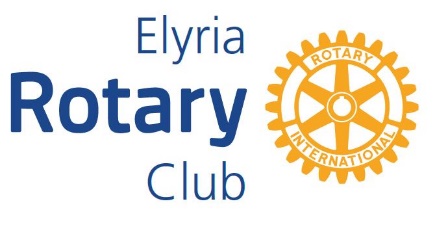 Rotary 4-way Speech Contest Pertinent RulesSpeech must be at least 5 minutes, but not more than 7 minutes in length with 15 second leeway.  Points will be deducted for going over or under.Material should be original in content and center around applying the Rotary Four-Way test to an important issue in our everyday relationships.Prizes will be $300 for first, $200 for second, and $100 for third.  Winner will have opportunity to compete in next level local or District competition.Students speaking order was determined by random draw and they will be introduced as speaker # 1….not by name.Please remain seated and do not clap at the end of each speech.  Wait until all speeches have been given, then we will ask for applause.After all speeches have been given, the students will be asked to introduce themselves, tell us a little about themselves, and then they can introduce guests that came with them to the event.Speeches will be judged based on Delivery, Originality, and Content.